Занятие по трудовой деятельности в средней группе детского садаВоспитатель - Калинина Наталья Владимировна.Посадка семян цветовЦель.   – Закрепить и уточнить знания детей о садовых цветах: их названиях, строении, особенностях внешнего вида; научить детей посеву семян цветов – портулак.            - Формировать умение выполнять работу в определенной последовательности; формировать у детей представление о том, что растения живые и могут расти, если для них созданы специальные условия: вода, свет, тепло.           - Продолжать воспитывать интерес и  любовь к растениям, умение замечать красоту цветов и любоваться ею.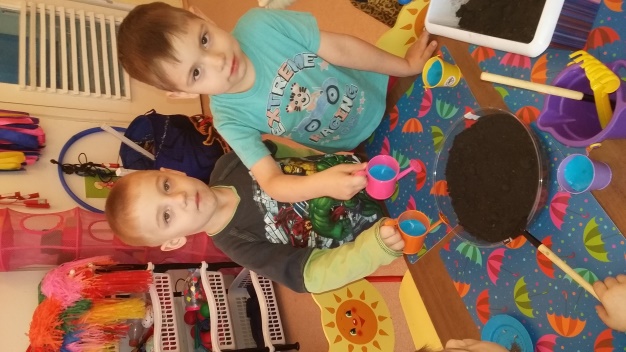 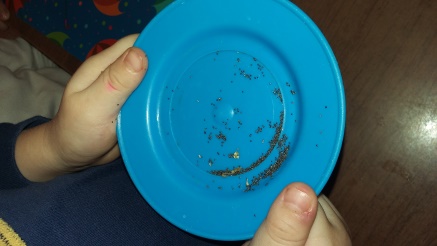 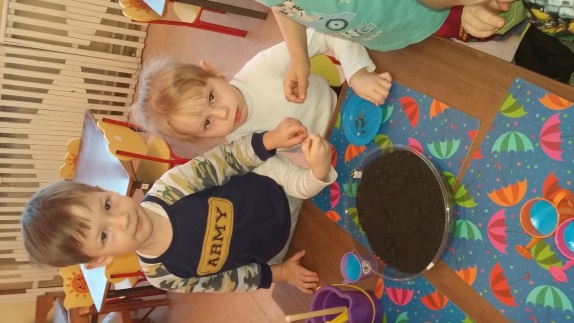 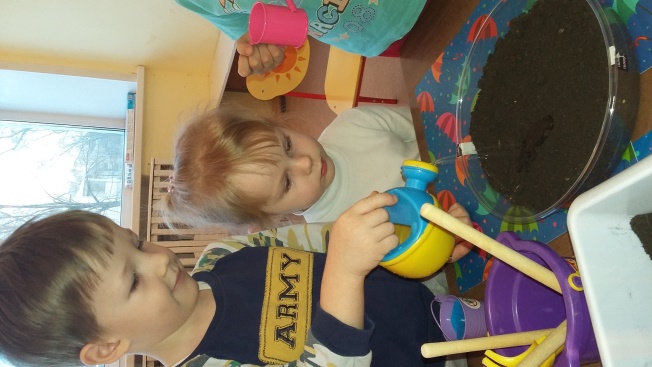 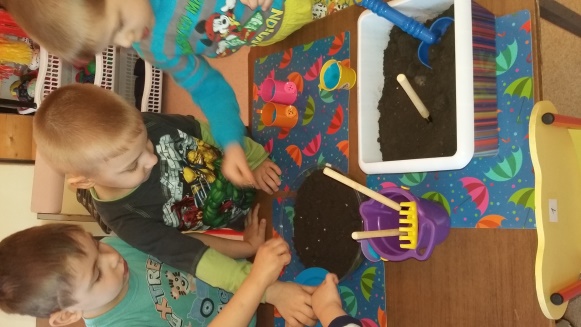 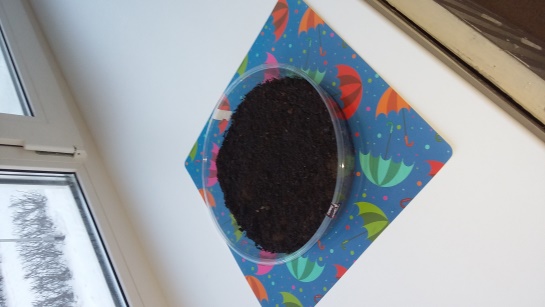 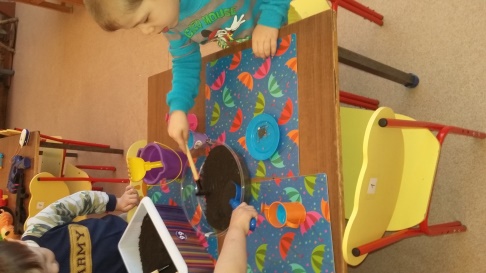 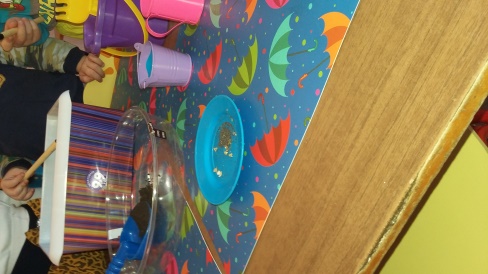 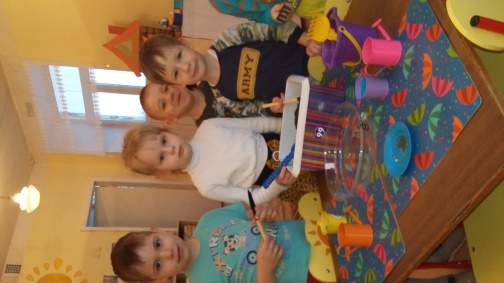 